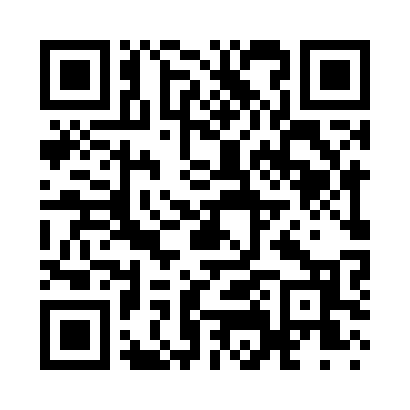 Prayer times for Laskey Corner, New Hampshire, USAMon 1 Jul 2024 - Wed 31 Jul 2024High Latitude Method: Angle Based RulePrayer Calculation Method: Islamic Society of North AmericaAsar Calculation Method: ShafiPrayer times provided by https://www.salahtimes.comDateDayFajrSunriseDhuhrAsrMaghribIsha1Mon3:195:0712:484:548:2910:172Tue3:205:0812:484:548:2810:163Wed3:205:0812:484:548:2810:164Thu3:215:0912:494:548:2810:155Fri3:225:1012:494:548:2810:156Sat3:235:1012:494:548:2710:147Sun3:245:1112:494:548:2710:138Mon3:255:1212:494:548:2610:129Tue3:275:1312:494:548:2610:1210Wed3:285:1312:494:548:2510:1111Thu3:295:1412:504:548:2510:1012Fri3:305:1512:504:548:2410:0913Sat3:315:1612:504:548:2410:0814Sun3:335:1712:504:548:2310:0715Mon3:345:1712:504:548:2210:0516Tue3:355:1812:504:538:2210:0417Wed3:375:1912:504:538:2110:0318Thu3:385:2012:504:538:2010:0219Fri3:395:2112:504:538:1910:0120Sat3:415:2212:504:538:189:5921Sun3:425:2312:504:538:189:5822Mon3:445:2412:504:528:179:5623Tue3:455:2512:514:528:169:5524Wed3:475:2612:514:528:159:5425Thu3:485:2712:514:518:149:5226Fri3:505:2812:514:518:139:5027Sat3:515:2912:514:518:129:4928Sun3:535:3012:504:508:109:4729Mon3:545:3112:504:508:099:4630Tue3:565:3212:504:508:089:4431Wed3:575:3312:504:498:079:42